Obiettivo: [Qual è l'obiettivo di carriera immediato? Per catturare l'attenzione, usare una descrizione concisa e gradevole.]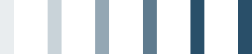 [Nome], [Titolo di studio]Telefono: [Telefono] | Posta elettronica: [Indirizzo di posta elettronica][Via e numero civico, CAP e città]IstruzioneEsperienzaEsperienza[Le sei sezioni di questa pagina in cui è possibile aggiungere contenuto (come questa) sono impostate su un'altezza fissa in modo da evitare qualsiasi problema di layout di pagina. Ognuna di queste sezioni può contenere una quantità di testo analoga a quella presente nei tre paragrafi di suggerimenti qui visualizzati.Per visualizzare il curriculum con tutta la formattazione e il layout, fare clic su Visualizzazione lettura nella scheda Visualizza sulla barra multifunzione.][Per sostituire il testo segnaposto con un testo personalizzato, è sufficiente selezionarlo e iniziare a digitare.Per ottenere risultati ottimali, non includere spazi a sinistra o a destra dei caratteri selezionati.][È possibile aggiungere testo per rendere il contenuto accattivante.È sufficiente passare alla raccolta Stili della scheda Home sulla barra multifunzione per accedere rapidamente alla formattazione utilizzata in questo documento.]EsperienzaRiconoscimenti e associazioniCompetenze e capacità[Titolo professionale][Nome società][Qui è possibile inserire un breve riepilogo delle mansioni principali e dei traguardi raggiunti.][In questa sezione è possibile far conoscere le proprie innate capacità di leadership, ad esempio se si presiede un'associazione o si è alla guida di un gruppo di volontariato.][Qui è possibile elencare le competenze e le capacità pertinenti acquisite e conquistate nel tempo.]